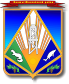 МУНИЦИПАЛЬНОЕ ОБРАЗОВАНИЕХАНТЫ-МАНСИЙСКИЙ РАЙОНХанты-Мансийский автономный округ – ЮграГЛАВА ХАНТЫ-МАНСИЙСКОГО РАЙОНАР А С П О Р Я Ж Е Н И Еот 14.03.2024                                                                                               № 1-ргг. Ханты-МансийскО внесении изменений в распоряжение главы Ханты-Мансийского районаот 21.02.2023 № 2-рг«О комиссии по наградам»В целях приведения муниципальных правовых актов 
Ханты-Мансийского района в соответствие с действующим законодательством, в связи с проведенными организационно-штатными мероприятиями в администрации Ханты-Мансийского района, руководствуясь статьей 31.1 Устава Ханты-Мансийского района:1. Внести в приложение 2 к распоряжению главы Ханты-Мансийского района от 21.02.2023 № 2-рг «О комиссии по наградам» (далее – распоряжение) изменение, заменив строку Настоящее распоряжение разместить на официальном сайте администрации Ханты-Мансийского района. Глава Ханты-Мансийского района                                              К.Р.Минулин«Председатель комиссиистрокой– заместитель главы Ханты-Мансийского района, курирующий деятельность управления юридической, кадровой работы и муниципальной службы»– заместитель главы Ханты-Мансийского района, курирующий деятельность управления юридической, кадровой работы и муниципальной службы»«Председатель комиссии– первый заместитель главы 
Ханты-Мансийского района».